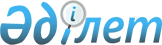 Шығыс Қазақстан облысы Өскемен, Семей, Риддер, Курчатов қалаларының кейбір құрамдас бөліктеріне атау беру және қайта атау туралыШығыс Қазақстан облысы әкімдігінің 2019 жылғы 11 ақпандағы № 27 қаулысы және Шығыс Қазақстан облыстық мәслихатының 2019 жылғы 15 ақпандағы № 27/303-VI шешімі. Шығыс Қазақстан облысының Әділет департаментінде 2019 жылғы 22 ақпанда № 5738 болып тіркелді
      РҚАО-ның ескертпесі.

      Құжаттың мәтінінде түпнұсқаның пунктуациясы мен орфографиясы сақталған.
      "Қазақстан Республикасындағы жергілікті мемлекеттік басқару және өзін-өзі басқару туралы" Қазақстан Республикасының 2001 жылғы 23 қаңтардағы Заңының 6-бабы 1-тармағының 4) тармақшасына, 27-бабының 2-тармағына, "Қазақстан Республикасының әкімшілік-аумақтық құрылысы туралы" Қазақстан Республикасының 1993 жылғы 8 желтоқсандағы Заңының 11-бабының 4-1) тармақшасына сәйкес, Қазақстан Республикасы Үкіметінің жанындағы Республикалық ономастика комиссиясының 2018 жылғы 9 қарашадағы қорытындысы және Қазақстан Республикасы Үкіметінің жанындағы Республикалық ономастика комиссиясының 2018 жылғы 28 желтоқсандағы қорытындысы негізінде, Шығыс Қазақстан облысының әкімдігі ҚАУЛЫ ЕТЕДІ және Шығыс Қазақстан облыстық мәслихаты ШЕШІМ ҚАБЫЛДАДЫ:
      1. Шығыс Қазақстан облысы Өскемен қаласының кейбір құрамдас бөліктері:
      16-шы тұрғын ауданындағы:
      № 1 көшесіне – Арасан көшесі;
      № 2 көшесіне – Аялы көшесі;
      № 3 көшесіне – Ақшоқы көшесі;
      20-шы тұрғын ауданындағы:
      № 1 көшесіне – Қазына көшесі;
      № 2 көшесіне – Думан көшесі;
      № 3 көшесіне – Шапағат көшесі;
      № 4 көшесіне – Өсиет көшесі;
      № 5 көшесіне – Толағай көшесі;
      № 6 көшесіне – Жерұйық көшесі;
      № 7 көшесіне – Ақжол көшесі;
      № 9 көшесіне – Жақия Шайжүнісов көшесі;
      № 10 көшесіне – Үркер көшесі;
      № 11 көшесіне – Лев Гумилев көшесі;
      № 14 көшесіне – Ақбауыр көшесі;
      № 16 даңғылына – Әл-Фараби даңғылы; 
      Ахмер ауылындағы:
      № 1 көшесіне – Саламат көшесі;
      № 2 көшесіне – Серпін көшесі;
      № 3 көшесіне – Қанағат көшесі;
      № 4 көшесіне – Балауса көшесі;
      Меновное ауылы ауданындағы:
      № 1 көшесіне – Мейірім көшесі;
      № 2 көшесіне – Армандастар көшесі;
      Комендантский аралы аумағындағы саябаққа – Самал саябағы деген атау берілсін.
      2. Шығыс Қазақстан облысы Өскемен, Семей, Риддер, Курчатов қалаларының кейбір құрамдас бөліктері:
      Өскемен қаласы бойынша:
      "Жастар" саябағы - Қасым Қайсенов саябағы; 
      Ворошилов көшесі - Шәкәрім даңғылы;
      Комсомольская көшесі - Жастар көшесі;
      Лениногорская көшесі - Теміржолшылар көшесі;
      Питерских Коммунаров көшесі - Лев Толстой көшесі;
      Революционная көшесі - Қалихан Ысқақ көшесі;
      Орджоникидзе көшесі - Сағадат Нұрмағамбетов көшесі;
      Дзержинский көшесі - Әміре Қашаубаев көшесі;
      Киров көшесі - Антон Чехов көшесі;
      Октябрьская көшесі - Мұхамеджан Тынышпаев көшесі;
      Меновное ауылындағы Советская көшесі - Адольф Янушкевич көшесі;
      Крупская көшесі - Евгений Брусиловский көшесі;
      Советская көшесі - Александр Затаевич көшесі;
      Головков көшесі - Бейбітшілік көшесі;
      30 Гвардиялық дивизия мен Виноградов көшесі арасындағы І. Айтықов көшесі - Асар көшесі;
      Семей қаласы бойынша:
      Крупская көшесі - Әзілхан Нұршайықов көшесі;
      Строительная көшесі - Тұрсынғазы Рахимов көшесі;
      Комсомольская көшесі - Жібек жолы көшесі;
      Кутузов көшесі - Ардагерлер көшесі;
      Колхозная көшесі - Берел көшесі;
      Социалистическая көшесі - Самал көшесі;
      Декабристов көшесі - Нұрсая көшесі;
      Риддер қаласы бойынша:
      1-Стахановская көшесі - Бірлік көшесі;
      Курчатов қаласы бойынша:
      Совхозная көшесі - Көктем көшесі;
      Пионерская көшесі - Достық көшесі;
      Комсомольская көшесі - Самал көшесі;
      Красноармейская көшесі - Бейбіт атом көшесі деп қайта аталсын. 
      3. Осы шешім мен қаулы олардың алғашқы ресми жарияланған күнінен кейін күнтізбелік он күн өткен соң қолданысқа енгізіледі.
					© 2012. Қазақстан Республикасы Әділет министрлігінің «Қазақстан Республикасының Заңнама және құқықтық ақпарат институты» ШЖҚ РМК
				
      Облыс

      әкімі

Д. Ахметов

      Сессия

      төрағасы

Е. Нұрбаев

      Облыстық мәслихаттың

      хатшысы

В. Головатюк
